CHAPTER 15 WAVES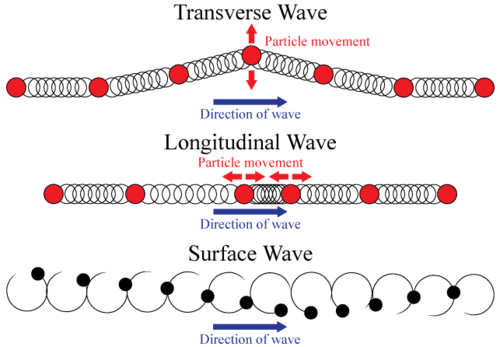 Waves_______- a disturbance that _____________________through matter or spaceEnergy may ________________________________ as a ______________________________________________________ explains differences in ________________________The speed of a wave depends on the ______________Medium-_______________________________________________________Ex: Greatest in ____________ and least in ___________2 Types of Waves:  1. ________________________   2. ______________________________1. Mechanical WavesA wave that ___________________________________ through which to ______________They are caused by the ________________________ of __________________ within the ________________ 3 Types of Mechanical Waves:  1. ___________________ 2. ____________________   3.   ______________________________ waves (air)____________ waveswaves in a _____________Explain a tsunami wave.  Transverse WaveParticles oscillate ______________________________________ about their equilibrium positions, ________________________ to the direction of wave propagationIts ____________________________ perpendicular to the ____________________ the wave movesEx:Longitudinal WaveParticles ___________________________ and _______________ about their equilibrium positions, _______________ to the _______________ of wave motion___________________ in the same direction as the wave movesEx:Surface WaveIn a surface wave, _______________ move in ______________.Combination of __________________and ________________Ex: Wave Properties of a Transverse Wave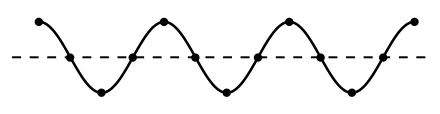 _____________________-the ______________________ of a transverse wave_______________________-the _______________________ of a transverse waveA _________________ consists of _________________________and _________________________________________________-the _____________________________ that particles in a medium move from their _____________________________ when a ________________________________Wavelength____________________________-the distance between any __________________________________________ of a waveEx: 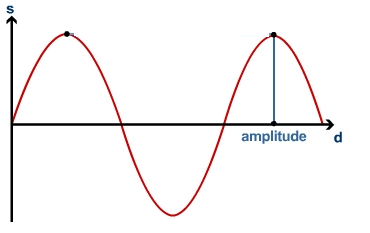 Short the ______________________= _____________________________________AmplitudeThe amount of ____________carried by a  _______________Large the _____________________ =   ________________________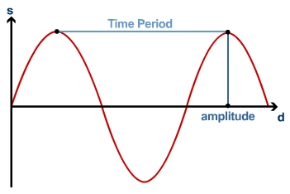 Periodthe time required for one full wavelength to pass a certain pointcomplete cycle or wave oscillation to occurFrequencyThe number of cycles or vibrations per unit of time.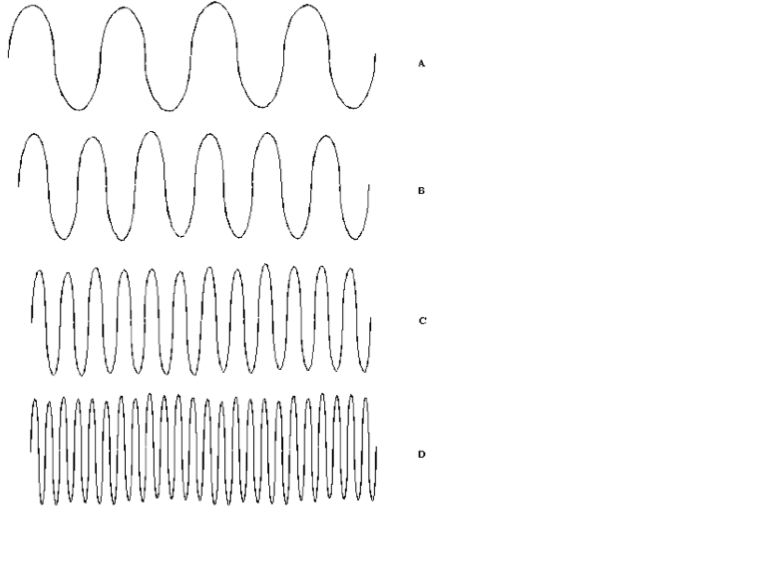 The number of waves produced in a given amount of time.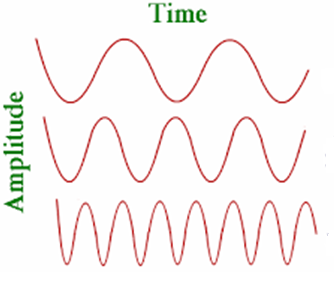 Wave Properties of a Longitudinal Wave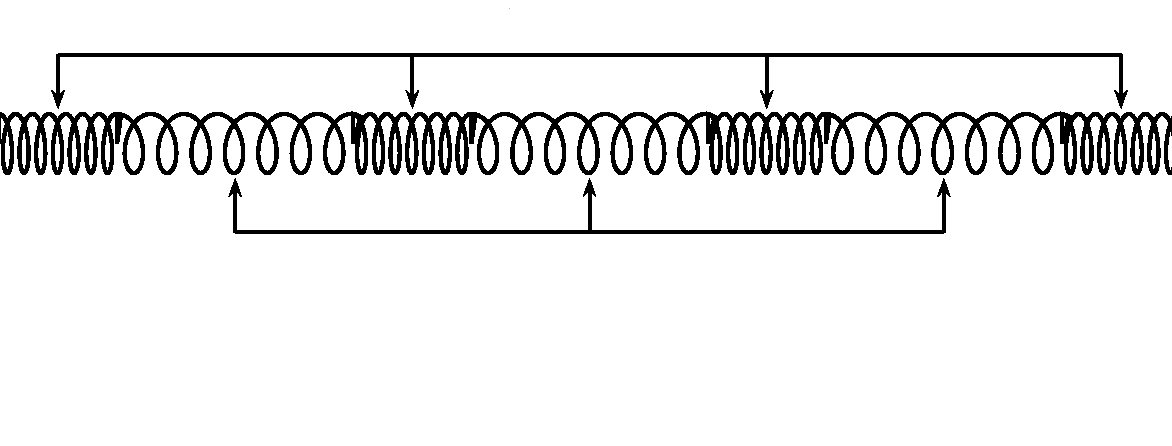 A cycle consists of one compression and one expansion of the particles of the medium._________________________: the _________________ areas of a longitudinal wave_________________________:  the _________________ areas of a longitudinal wave2. Electromagnetic WaveWave caused by a disturbance in _____________________________________________ by ______________________________ particles. Does not require a ______________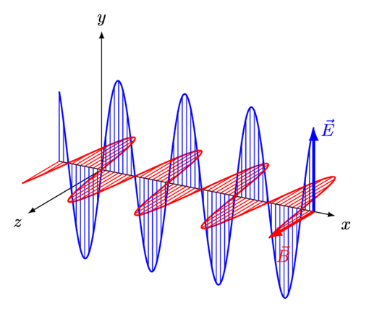 Also called a ___________________________can transfer energy through a _____________                     can also transfer energy through a _____________________________ Ex.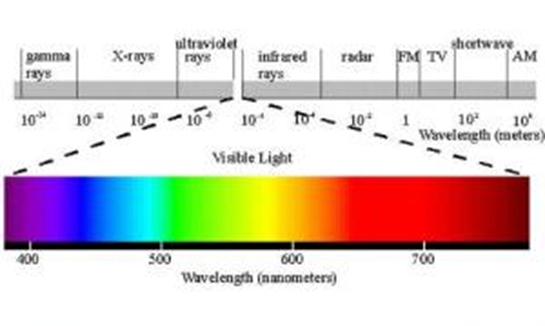 Wave InteractionsWaves bend when they pass from ______________________________ to ____________________________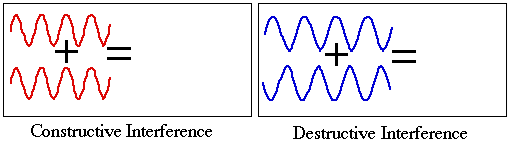 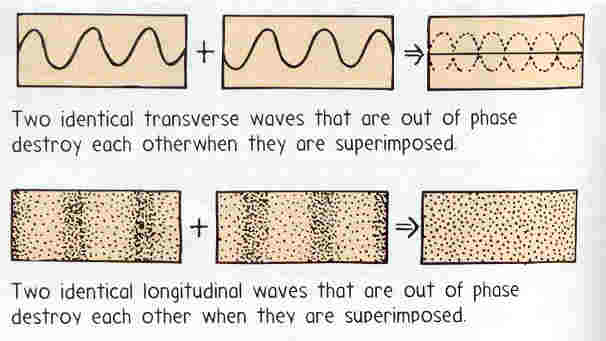 Wave Interaction TypeDetailsDiagram1.The _______________________________ of a wave as it meets a __________________ or __________________Ex:2.The _______________________ of a wave as it __________________________________________Ex:3.The _________________ of waves as they pass from ______________________________ to _______________.All waves are _____________________ when they pass from ________________________ to another at _________________________Ex:4.The_______________________________ of two or more _________________________________ in the same place at the ________________________Occurs in _____________________________Ex:4.Type 1:Waves _____________________________ any phase differenceWaves combine to form a ______________________________Increases _______________________4.Type 2:Waves combine differing by multiples of ___________________________waves combine to form a __________________________ than the largest of the original waves______________________amplitude